Neoliberalism, accounting and the transformation of subjectivities in social work: A study on the implementation of personal budgets Danny ChowYork Management School, University of York, Freboys Lane, York, YO10 5GD, UK  Email: dannychow@me.comORCID: 0000-0001-8410-0663Enrico BracciUniversity of Ferrara, Department of Economics, via Voltapaletto 21, Ferrara, 44121, ItalyEmail: enrico.bracci@unife.itORCID: 0000-0001-5048-9260AcknowledgementsWe are indebted to Durham University and Ferrara University for providing us with funding to conduct the study. We greatly appreciate the assistance received from Sue Llewellyn, who helped with some of the initial data collection. We would like to thank the conference organisers of the New Public Sector Seminar – Calculative practice and the shaping of public services (Edinburgh, 2018), and in particular Irvine Lapsley, for awarding an earlier version the joint Best Paper prize. We acknowledge the feedback received from Ileana Steccolini, Carol Adams, Gustaf Kastberg, Caroline Flynn and workshop participants at Monash University, Melbourne (2018). We also would like to thank participants at the following conferences: XIX IRSPM Birmingham (2015), the 40th European Accounting Association (EAA) conference in Valencia (2017), and the 10th International EIASM public sector conference in Lund (2018). Any errors and omissions remain our own.Neoliberalism, accounting and the transformation of subjectivities in social work: A study on the implementation of personal budgets Abstract:This study examines, through the case of Personal Budgets in England, the role of accounting in transforming the subjectivities of social workers through a Foucauldian lens. The findings show how accounting can reshape the subjectivities of social workers serving as intermediaries responsible for the frontline implementation of neoliberal reforms. It does so through an empirical demonstration on how accounting harnesses an individual’s autonomy and responsibility to nurture ‘productive’ relationships between citizens and the state. Furthermore, the findings also highlight the vulnerability of social workers’ subjectivities from the installation of an accounting infrastructure with multiple capabilities. This study contributes to a more nuanced understanding of how neoliberal policies transforms subjectivities in social work and adds to the literature on accounting’s biopolitical role in the reconstitution of such subjectivities. It also addresses the relative neglect of studies examining the role of accounting in neoliberal transformations of social work which, despite its significance for an ageing society and its attendant consequences for public finances, receives far less attention than healthcare reforms.   Keywords: Neoliberal; Accounting; Social work; Subjectivity; Foucault1. IntroductionInitiatives aimed at radically transforming the subjectivities of individuals are key issues facing public services operating in a neoliberal environment, such as social care. Such initiatives seek to reconstitute how populations are governed. Governing or governmentality in this sense does not suggest an overbearing state having coercive control over the conduct of individuals. Instead, the state seeks to steer individuals, facilitated by technologies of government, to use their new freedoms to make choices (Rose, 1993) on public services. In this regard, subjectivity is concerned with the reconstitution of an individual’s citizenship – in terms of instilling new rights and responsibilities – under neoliberalism. The granting of rights, or the freedom to choose in a neoliberal context, is however conditional on individuals making ‘appropriate’ choice(s) for themselves. This means that the freedom to choose is subject to certain boundaries or constraints set by government. However, what is deemed appropriate is historically situated. For instance, freedom of choice is predicated upon conformance with economic and self-interested rationalities, coupled with the acceptance of individualised responsibilities for decisions taken. The instillation of such values is being driven by the creation of an alternate subjectivity in the form of ‘homo economicus’ (Hamann, 2009; Cooper, 2015). Neoliberal reforms therefore seek to transform individuals by reconstituting them as entrepreneurs of the self through the ‘autonomisation’ and ‘responsibilisation’ of their citizenship (Cooper, 2015). Accounting facilitates autonomisation and responsibilisation by establishing control systems that have the ability to constitute governable individuals (Hoskin and Macve, 1986; Miller and O’Leary, 1987). This makes accounting an essential technology for the operationalisation of neoliberal programmes (Arnold, 1998; Kurunmäki, Lapsley and Melia, 2003). In this regard, accounting affords new “ways of seeing, calculating and managing” (Miller, 1992), treating individual subjectivities as both objects and relays of calculation. However, the tension between entrepreneurial autonomy and ascribed responsibilities raises new questions on the role of accounting in the (re-) constitution of neoliberal subjectivities. More specifically, how does an accounting control system manage the balance between enabling entrepreneurial freedoms to choose and the controls or audits of the choices made? To this end, Cooper (2015, p.19) calls for future research to examine the extent to which accounting can and does reshape the subjectivities of individuals is a neoliberal context. This study heeds her call by examining the role of an accounting-based neoliberal reform in transforming subjectivities in an adult social care setting in England. Social care is defined as “all forms of personal care … provided for individuals who by reason of age, illness, disability, pregnancy, childbirth … are in need of such care or other assistance” (Health and Social Care Act (2008), Chapter 14, section 9(3), p.4). For example, individuals who are typically in receipt of social care include disabled adults and/or those who lack familial support, as well as vulnerable children. Social care is a major component of local government spending, accounting for nearly half of its expenditures in 2009-10 (£23.2bn out of £49.5bn), according to estimates from the Institute for Fiscal Studies or IFS (Smith et al., 2016, p.12). However, despite its significance from a public expenditure perspective, it remains an area where the transformation of subjectivities through neoliberal accounting technologies is relatively under-researched, when compared with healthcare reforms. The launch of Personal Budgets (PB), a major initiative in England to transform the way in which adult social care is delivered, presents an opportunity to address this lacuna. PB makes an appropriate case study because the reform is reflective of a wider shift towards greater individual freedoms and responsibilities for care choices. PB is said to represent the government’s most significant effort yet to align welfare reform along neoliberal values and is set to become its central policy to deliver adult social care in England (Glasby and Littlechild, 2016). This study however does not extend to the social care of children, as it has a very different set of concerns as its provision is primarily driven by prescriptive legislation. Emergent studies on adult social care have started to observe how the shift towards individual autonomy is accompanied by an expanded use of accounting that redefines the accountability relationship between citizens and the state (Junne and Huber, 2014; Bracci, 2014; Junne, 2018). Furthermore, the application of accounting is by no means uniform in its processes nor outcomes, as the ability to assimilate neoliberal ideas and the adequacy of publicly funded resources are not universal across all organisations. Bracci and Llewellyn (2012) for example highlight some of the consequences stemming from these differences, as they demonstrate the contrast between ‘people-processing’ versus ‘people-changing’ approaches between different care providers. Similarly, social work practice (the occupation providing adult social care) in England has long had to contend with the need for fluid subjectivities to cope with longstanding pressures for reform. Parton (1994) views such fluidity as something constitutive of what social work is, being situated in an “essentially ambiguous, uncertain, and contested arena”, occupying the space between law, health, psychiatry and education (p.18). The fluidity of subjectivities amongst social work professionals is however also its vulnerability. The profession lacks the necessary knowledge-based enclosures to repel against the encroachment of neoliberalism and/or austerity, which aims to redefine the values that underpin the practice of social work. For instance, Llewellyn’s (1998a) study shows how social workers are compelled to incorporate costs into decisions on care. The encroachment is achieved through the ascription of new financial responsibilities to social workers as they are assigned control over budgets (Llewellyn, 1998b). Rogowski (2011) describes how social workers who take on managerial roles are perceived by some peers as having left behind their “professional identity” as they become “more business-like by embracing business wisdom and being primarily concerned about the organisation” (Rogowski, 2011, p.162).While the number of studies on the role of accounting used as a neoliberal technology to transform subjectivities in adult social care is growing, the literature is primarily focused on understanding the effects of PB on the subjectivities of individual citizens (e.g., Junne and Huber, 2014; Bracci, 2014; Brookes et al., 2015; Junne, 2018). However, there is currently no consideration of the roles played by social workers themselves, despite their position as a key intermediary (between central government policy makers and citizens) responsible for the implementation of neoliberal accounting reforms such as PB at the frontline. Furthermore, Wiedner’s (2009) critique that extant governmentality studies fail to account for the success or failure of neoliberal discourses to produce desired forms of subjectivity (p.391) adds weight to the argument that further work in this area is needed. This study on a PB initiative at an English council addresses the gaps in the literature by exploring the role of a neoliberal accounting reform in transforming the subjectivities of social workers. The rest of the study is divided into a number of sections. The next section considers the ways in which neoliberal technologies aim to transform subjectivities through disciplinary and biopolitical means of control. The section that follows contextualises the study by describing how PB became a key government policy for adult social care. The section after describes the data collected and methods used. The next section is an exposition of the paper’s findings. The final two sections discuss the findings and concludes the paper. 2. Contextualising the challenges of transforming subjectivities in social work In the first half of the twentieth century, Foucault notes that the emergence of various human sciences (medicine, psychiatry, psychology, criminology, economics and sociology) provides government with an ‘intellectual machinery’ that rendered populations thinkable and governable (Rose and Miller, 1992, p.182; Parton, 1994). These new sciences rely on disciplinary processes such as hierarchical (or panoptic) surveillance, normalising (moral) judgements and the examination (Parton, 1994). The central concern of government’s role here is to construct, modify and operate systems of population classification that would be used to inform their subsequent actions. In this regard, social work is redefined by regimes of power exercised through disciplinary mechanisms stipulating behavioural norms for society (Parton, 1994). The ability to classify populations (e.g., normal versus deviant) enable the state to justify intervention into private life where, for instance, it deems that a child is being neglected. In this illustration, visibility is established through various mechanisms of surveillance and normalisation (through an examination of living conditions, health checks of the child etc.), before deciding whether further intervention is needed. The development of these power-knowledge regimes founded on the emergence of the human sciences come to constitute systems of behaviour regulation, in which social work plays a key role.In the latter half of the twentieth century, the concerns of social work evolved beyond disciplinary practices of classification to a different form of (biopolitical) power, which is focused on transforming individual subjectivity through means of (self) control (Foucault, 2008). In such a society, individuals are not confined by disciplinary enclosures erected by the state, but have more autonomy to move between spaces within a system based on control (Deleuze, 1992; Wiedner, 2009; Hamann, 2009). These freedoms require the state to develop new technologies of behaviour regulation. As the state begins to delegate more responsibilities to citizens, it has become reliant on a system underpinned by accounting to enable such self-regulation to flourish. In a biopolitical system of behaviour regulation, informing technologies such as accounting enable the way in which knowledge can be produced and mobilised in space and time (Miller and Rose, 1990; Neu et al., 2006).The subsequent turn to neoliberalism led to calls for the diminution of the state’s role in many areas of private life and the economy. The state’s presence is now being depicted as a hindrance to wealth creation. Blame is laid on high levels of taxation, budget deficits and disincentives to work as a result of generous welfare systems. Social work, hitherto operating under a post-war liberal regime of ‘welfarism’ (Rose and Miller, 1992), was seen as being too permissive of deviance in society. Welfarism is believed to distort market efficiency and competition in the production of public goods. In addition, the permissiveness was not only deemed to be economically wasteful, but also said to undermine individual responsibilities for care of the self and family (Parton, 1994). The shift from disciplinary approaches to biopolitical control reflects a distinction made by Milchman and Rosenberg (2009) on the evolving (fluid) nature of subjectivities. ‘Subjectification’ (or what Foucault call assujettissement) or “the ways that others are governed and objectified into subjects through processes of power/knowledge (includling but not limited to subjugation and subjection since a subject can have autonomy and power relations can be resisted and reversed)” (as cited in Hamann, 2009, pp.38-39, footnote 4; italics in original) is distinguished from ‘Subjectivation’, or “the ways that individuals govern and fashion themselves into subjects on the basis of what they take to be the truth” (ibid.; italics in original).The transformation of subjectivities is therefore seen as a key concern to the successful operation of behavioural regulation under biopolitical control. Lemke (2001) notes that the crisis of the welfare state does not involve a complete withdrawal from government intervention, but cedes (some) responsibilities for solutions onto the shoulders of individuals. The state has a new prerogative to promote the development of entrepreneurial spirits in society, supported by new technologies of the self (Du Gay, 1996; McNay, 2009) such as PB.In his synthesis of the transition from a disciplinary to a neoliberal (biopolitical) mode of government, Munro (2012) conceptualises the core differences in approach to behavioural regulation using Foucault’s metaphor of ‘centrifugal’ and ‘centripetal’ forces (p.351). Under a disciplinary mode, centripetal forces draw the organisation of objects towards a centre (e.g., the state) and to enclosed sites, isolating and fixing bodies (e.g., in factories or prisons). Disciplinary mechanisms exerted through accounting attempt to subjectify individuals into docile, useful and normalised beings (Miller and O’Leary, 1994). Under a neoliberal mode however, forces are centrifugal, circulating capital away from the state towards the market through flexible networks. Individuals are expected to use their new autonomy to be an entrepreneur of the self; to see themselves as human capital. Centrifugal approaches are said by some to be more efficient than disciplinary mechanisms at behaviour regulation. This is because the former does not need to resort to the difficult and expensive task of coercing individuals to change (O’Malley, 1992, p.254). As Foucault notes however, centripetal forces that concentrate sovereign power on individual bodies (through for example torture, punishment or confinement) is less efficient than centrifugal power that uncovers the means to exploit and induce the productive capacities of autonomous bodies (Nealon, 2009, pp.147-8).The turn to entrepreneurism as an apparatus of behavioural regulation of the population relies on ‘technologies of performance’ (Dean, 1999), and this is where accounting is useful. Such technologies utilise accounting tools such as budget devolution and other mechanisms (indicators, benchmarks, audit) to capture and evaluate performance, which in turn faciliates the establishment of quasi-markets in the public sector (ibid.). Whilst individuals are free from some of the more carceral aspects under a disciplinary mode of governing, centrifugal accounting mechanisms still faciliate the regulation of behaviour through evolving forms of control that can exploit human capital. As Cooper (2015) makes clear, accounting’s role and power can be observed “in both individualising people and at the same time animating them to ‘unwittingly collude with power’” (p.18).Neoliberalism’s narrow fixation with economic rationality (Burchell, 1993) and the ascription of responsibility to the individual abrogates “any kind of collective, structural, or governmental responsibility” (Hamann, 2009, p.44). This fixation significantly alters the meaning of the state’s responsibilities for their citizens’ welfare and how such services should be delivered for core public services such as adult social care (Cummins, 2018). Such an outcome has the potential to leave many citizens without the social support they need, and/or presume that individuals are always capable of making the most appropriate choices for themselves (Cooper, 2015; Cummins, 2018). The move to a system of public services based on autonomous choice has been highlighted by Foucault to constitute individuals as being “equally unequal” in society (cited in Hamann, 2009, p.43).For instance, individuals are compelled to become more entrepreneurial and rely on their own abilities to compete in a market-based environment. Miller and O’Leary (1994) demonstrates how this works in practice, in their study on the role of accounting in the constitution of a new economic citizenship. They show how new visibilities and calculations from the reorganisation of individual roles in a factory setting transforms a governable person into a controllable process, as the organisation reorientates itself to be more customer focused through the spatial reorganisation of its factory floor and employee subjectivities. However, an emerging number of scholars have started to question the deformation of subjectivities through accounting technologies under neoliberal governmentality, as concerns are raised that such modes of governing does not fully address the issue of power differentials. Arnold (1998) finds that studies adopting a governmentality approach can sometimes ignore important issues of historical materialism such as class struggles between labour and capital. She finds that asymmetric relations of power render labour too dependent on their employment, leaving management in a controlling position (ibid.). In a separate study on the microfinancing of female entrepreneurs, Alawattage, Graham and Wickramasinghe (2019) illuminate how convivial and non-economic relationships between individuals are being exploited by banks as a new form of behaviour regulation. Micro-accountability, the system of control based on convivial relationships, requires individuals to trade social for financial capital, where neighbourly relationships are used as new instruments of surveillance and responsibilisation in bank lending. As the female entrepreneurs are mutually liable for the microloans issued, borrowers risk social stigma if they fail to regularly account for their repayments and/or default. Alawattage et al.’s findings also resonate with other studies utilising a biopolitical framework to analyse the (negative) effects of neoliberal governmentality on human capital. Moisander, Groß and Eräranta’s (2018) analysis of precarious work in the gig economy, for instance, demonstrate how biopolitical power expropriates productive outcomes from neoliberal governmentality. Their findings warn of exploitation when human capital become too dependent on financial capital.The combined conclusions of Arnold (1998), Cooper (2015), Moisander et al. (2018) and Alawattage et al. (2019) point to growing ethical concerns over the exploitation of social relations when economic values take precedence, facilitated by accounting based technologies of governmentality. These studies illustrate the potential risk that neoliberal accounting systems developed for control purposes can be refashioned into a new type of disciplinary cage, where individuals are entrapped by their newly acquired responsibilities and/or their inability to successfully compete. Such observations resonate with current debates on the extent to which centrifugal and centripetal modes of governing overlap or constitute distinct paradigms (Hamann, 2009). The latter implies that neoliberal society has transitioned fully into a centripetal mode of governing, which some disagree (ibid.). The next section frames the discussion on the transition from disciplinary to biopolitical control modes of government and its impact on the transformation of subjectivities in the context of social care. 3. The development of PB as a key policy to transform subjectivitiesIn the UK, social care policy has been driven by a confluence of distinct forces with opposing values. The contrast is between a government intent on transforming the public sector through neoliberalism and the advocacy of disability activists aspiring to break free from more paternalistic (i.e., state-led) approaches to adult social care (Parton, 1994; Scourfield, 2007). Disability activists have called for greater autonomy and programmes to be centred on the personalisation of care, where cash is distributed to citizens in lieu of direct service provision. Such programmes seek to replicate the successes of similar initiatives piloted earlier in the USA. In the mid-1990s, the UK government however was initially reluctant to countenance these ideas, until research demonstrated that such programmes were about 40% cheaper compared to direct service provision (Pearson, Ridley and Hunter, 2014, p.4). This realisation paved the way for the Community Care (Direct Payments) Act (1996). Needham (2016) argue that the price paid for this victory is to conflate a disability movement founded on emancipatory values, with a (Conservative) government’s neoliberal ideology to shrink the size and cost of the state. In other words, the meaning of autonomy as construed by the activists (subjectivation) has become obscured with neoliberal notions of an autonomy that operates within a system of control (subjectification). Subsequent changes of government did little to dampen the neoliberal transformation of the state, as the Labour government reaffirmed the expansion of consumerist values enshrined in the Citizen’s Charter through the concept of ‘user-centeredness’ to further empower citizens (Scourfield, 2007, p.112). The government decided to experiment with new forms of service delivery, and in 1997 Direct Payments was launched. Direct Payments was a programme developed to transform the subjectivities of citizens through neoliberal ideals, by giving them more autonomy and responsibility for their own welfare. Users in a Direct Payments programme (typically working age disabled adults) were given the means by which to purchase their own care services directly from private sector organisations of their choice, in lieu of state provision.From the government’s perspective, Direct Payments is viewed as a policy capable of getting to grips with resource pressures and delivering improvements to adult social care. However, the way in which Direct Payments was set up meant that users are still reliant on the managerial discretion of social workers, who act as the programme’s gatekeepers (Ellis, 2011). This outcome led to variable take-up and implementation, with some disabled adult groups getting disproportionately more payments than others. The programme was seen as inherently unfair and unworkable by many users (Baxter, Glendinning and Greener, 2011). Despite changes to the way in which adult social care is funded, the subjectivities of both social workers and users (clients) have not quite manage to detach themselves from the prior, paternalistic approach under welfarism. Social workers were still able to cling on to their (significant) powers to prescribe the types and amounts of care their users receive. To tackle the challenge posed by the seemingly problematic relationship between social workers and clients, the government replaced Direct Payments with PB. Simon Duffy, the key architect of PB in the UK, argue that a major limitation of Direct Payments is its continued reliance on the professional autonomy of social workers allocating resources to their clients, or what he called the ‘Professional Gift Model’ (Duffy, 2007; Glasby and Littlechild, 2016). Instead, Duffy, Waters and Glasby (2010) propose that subjectivities in the professional-client relationship should be radically transformed. Control should be transferred directly to care recipients utilising a model where users are treated more like fellow ‘citizens’ (i.e., subjectivation), with their basic dignities and core entitlements preserved. In PB, the autonomy and responsibility for commissioning care are shared between clients and their social workers. Clients are given more freedom to choose the type of care they wish to receive but are also made responsible for the risks (personal and financial) associated with their decisions. PB therefore retains the benefits of personalisation first mooted under Direct Payments, but is also said to build on the aspirations of the citizenship model by incorporating individual responsibilities for the greater financial autonomy granted (Wilberforce et al., 2011). However, beyond the emancipatory rhetoric underscoring the need for PB and the benefits for society when individuals are ascribed responsibilities for their own welfare, a more critical reading of public policy suggests a narrower perspective of what PB is for. Although personalisation was originally designed to overcome both paternalism and consumerism in social care (Leadbeater, 2004), it was during its implementation that it became an overtly individualistic concept (Ferguson, 2007). There is also a concern that the programme is primarily driven by austerity, which could limit its emancipatory role (Brookes, Callaghan, Netten and Fox, 2015). For instance, the 2008-09 global financial crisis reinforces neoliberalism’s hold over public sector reforms through an expansion of austerity policies (Bracci et al., 2015; Hyndman and Lapsley, 2016). Austerity has hit English councils (local governments) particularly hard. The Institute for Fiscal Studies (IFS) estimates that they experienced a cumulative reduction of 23.1% in their core revenues in the fiscal years from 2009-10 to 2015-16 (Smith et al., 2016), with adult social care experiencing a smaller but still sizeable 10% decrease (p.1). These reductions are unevenly distributed however. Needham (2016) notes that the adoption of neoliberal reforms among councils is more pronounced in England compared with other devolved nations such as Scotland and Wales. These devolved nations are less affected by funding reductions (Smith et al., 2016) and have chosen not to follow the path taken by England to the extent in which PB is used for rationing access to publicly funded resources (Needham, 2016). In addition, Lymbery (2012) further claims that detrimental demographic change in the form of an aging population is also contributing to the agenda for increasing the use of reforms such as PB in adult social care. But how well do such top-down and government-led initiatives to transform subjectivities work (Bevir, 2016)? Government funded studies on the effectiveness of PB policies show that the programme is not as effective as Direct Payments or existing modes of service delivery, which attains better outcomes (Needham, 2016, p.98). Needham (ibid.) adds however that, despite the surprising outcome, such findings are inconclusive. This is due to unresolved issues over the measurement methodology used (Slasberg, Beresford and Schofield, 2012a; 2012b; 2013). The benefits of PB over other means of delivering care thus appear at best ambiguous. Needham (2016, p.102) is concerned that the disability emancipation movement is being used as a ‘Trojan horse’ to mask a more narrowly defined neoliberal agenda to reduce the state’s role in welfare provision. But she cautions that opposing arguments can also go to the other extreme, laying blame for all negative outcomes in social work on the transition to a market-oriented approach (Needham, 2016, p.103), despite the many failings of prior systems of care. 4. Data and research design This case study traces the implementation of PB at Checkford’s adult services (adult social care) department. Checkford is an anonymised council located within the metropolitan conurbation of a large English city. In July 2005, the Department of Health invited councils in England to bid for PB pilot projects. From Checkford’s perspective, PB was seen as an opportunity to transform its poor performance as a one-star council. Checkford’s councillors (elected local politicians) took advantage of this opportunity in 2006 and applied for the council to be involved with trialling PB. Checkford became an early adopter of the government’s personalisation agenda, as reflected in its selection as one of the pioneering councils in England for the PB pilot. Towards the end of the pilot, Checkford was transformed into a leading proponent of personalisation in adult social care. The council received a three-star rating in 2010 from the (former) Social Services Inspectorate.Adult social care at Checkford receives around 5,000 new referrals per year, with approximately 4,000 open cases at any one time. Approximately 3,000 new assessments are carried out each year. During 2013-14, 5,000 residents with a variety of needs received adult social care, including support in the community and residential settings. The net spending for adult social care was about £80 million for the fiscal year 2010-11, falling to £60 million in 2014-15 (all numbers rounded for anonymity). The overall net spending on adult social care has declined sharply from the peak in 2010-2011, by a cumulative 25% from 2010-2011 to 2014-2015, which is in line with national trends. Despite the decline in overall spending, the share of PB (relative to the total adult social care budget) is growing, from about 14% in 2012-13 to 15% in 2013-14, reflecting a 1% year-on-year increase.  In 2010, one of the study’s authors was fortunate enough to be in a position to observe the closing stages of the pilot implementation of PB at Checkford just before austerity policies were brought in (cf. Brookes et al., 2015). A follow-up visit by both authors was also organised four years later. In both visits, full access was granted to all key individuals directly involved with the PB policy and to review non-confidential internal documents, such as the corporate plan, the adult social care budgets and the statement of accounts from 2008 to 2015. Seventeen semi-structured interviews with social workers, users (clients) and their accompanying personal assistants (carers) were conducted (Table 1). The selection of interviewees was on a purposive basis and non-random. All clients interviewed hold PBs. Social workers (frontline and managers) interviewed had various roles across the organisational hierarchy, such as direct involvement in designing and/or implementing PB. INSERT TABLE 1 ABOUT HEREDuring the second visit, the landscape at Checkford had significantly altered. The original Head of adult social care (interviewee A) left their job between our visits and was replaced by a senior social worker (interviewee C), amidst growing concerns over the financial stability of the council. In addition to social workers, managers responsible for the ‘Centre for Independent Living’ (CIL; these managers are not professionally qualified as social workers) were also interviewed. CIL is an initiative where some council owned properties are allocated for use by voluntary and other not-for-profit organisations. These centres supplement the council’s care provisions, by allowing other external organisations to assist clients with the management of their PBs.Each interview typically lasted between sixty to ninety minutes and took place on Checkford’s premises. All interviews were audiotaped after consent was granted, and the transcriptions emailed to interviewees for corrections and further comments. Only a couple of requests were made to amend the transcripts, primarily to improve content accuracy. The interviews were conducted using an open-ended approach with fluid structures, allowing for other ‘conversational’ questions to emerge around the research agenda. In particular, questions were based on the interviewee’s perceptions of the reform process, their experiences with accounting technologies, professional identity, and observations on the effects of PB on clients, their organisation and the wider institution they operate in. This approach ensures questions are directed towards the expertise and experiences of interviewees, drawing on the methods and findings used in similar studies (Kraus, 2012; Irvine and Gaffikin, 2006). In view of the exploratory nature of the research, participants were also asked to narrate the organisational changes observed or experienced. The subsequent analysis of the raw data was undertaken in the following sequence. First, the data was individually analysed by each author with the purpose of identifying material pertaining to the process of implementation and management of personal budgets. Next, the interview transcripts and notes were manually coded to identify both common issues and any particularly noteworthy or unique instances (see Ahrens and Dent, 1998). The separate codes and emerging categorisations produced were then jointly compared and refinements were iteratively proposed until an agreement was reached. This iterative process was repeated during the drafting of the paper until no further insights were generated (Everett, 2002). Using ideas from prior research on accounting narratives (e.g. Llewellyn, 1999; Beattie, 2014), the authors then reorganized the data and codes accordngly. For instance, clear narratives that emerge from the analysis suggest a significant erosion of autonomy and expansion of responsibilities under PB, as austerity began to take hold within Checkford. Another narrative suggests ongoing struggles with the individualising effects of accounting and the proliferation of economic values within the organisation, with its attendant effects on subjectivity. The sense of alienation from the loss of established roles, surveillance and de-professionalisation threats were other themes observed.5. Findings5.1 Reconstituting subjectivities to foster entrepreneurship of the selfAs part of the PB pilot, Checkford began to revise its gatekeeping procedures and eventually developed a process based on a Resource Allocation System (RAS) questionnaire. In this new (RAS) process, eligible clients are allocated resources based on their care needs calculated through a predetermined formula (Slasberg et al., 2013, p.94). A budget outlining spending priorities and outcomes is then drawn up and agreed between the client and their supporting social worker. Once the budget is formalised, the council would then transfer funds either directly into the client’s bank account, or hold the clients’ funds in a trust (for those incapable of handling monies). Clients are then free to use the allocated funds within the approved support plan and may avail themselves of a personal assistant for additional help. Personal assistants can be selected from anyone outside of those with formal social work qualifications and/or experience (e.g., family and friends). The pilot system requires regular assessment and social workers are expected to review PB outcomes on an annual basis. In tandem, social workers are also tasked with responsibilities to manage their clients’ spending and to explain any budget variances. As Bracci (2014) and Junne (2018) observe, the shift to the personalisation of care budgets transforms accountability relationships between users (clients) and the state. Prior to PB, a more inflexible system under care management operated, where the council decided on all services provided and budgets allocated to clients. In contrast, the inherent flexibilities afforded by PB allow some social workers to re-engage with what they see as constituting their core subjectivity. This means a return to a more relational (e.g., people-changing) rather than transactional (people-processing) approach in delivering care, as the quotes below illuminate:“social work … has got a very bad name … it’s not a good career to have … But actually, what we were doing [under care management] was not good social work.  I think it’s an opportunity for social work [under PB] to reinvent itself and to show what it can be in … enabling people.” (Head of adult social care A, 2010)  “it’s good old-fashioned social work. It’s about doing what we came in the job to do, which is to maximise people’s choice and life and going back to the bog basics [sic] of social work.” (Social worker C, 2010)The growing acceptance and usage of RAS is an indication that subjectivities are realigning at Checkford. There is an emergent appreciation for the vital role that such accounting technologies play in enabling the combined innovation of care delivery and expenditure management, as evidenced by the abilities of some clients’ in managing their own budgets. The former Head illuminates how astute clients, aided by their social workers, are able to exploit PB flexibilities by varying the frequency and timing of when their care is provided: “Some people hold some money in reserve, [saying] “I’ll have a basic level of care when I’m well, and when my health deteriorates … I’ve got some money reserved to increase the amount of support I need. Don't have to come back be re-assessed, it’s already there.” (Head of adult social care A, 2010) In the example above, the accumulation of budget surpluses is taken to be something positive and supported by the council, for two reasons. Firstly, it represents a new entrepreneurial innovation when PB is used as a repository for future welfare entitlements. In this context, social workers use PB to foster a morality of responsibilisation by encouraging their clients to be thrifty. Secondly, the benefits of flexibilities afforded by PB are also emphasised. The increased financial autonomy, for instance, can empower social workers to create bespoke care plans for their clients, as the social worker below attests:“[A disabled client was receiving] … twenty-four hour care seven days a week … but the in-house service wasn’t meeting his needs, they couldn’t communicate in … British sign language … we brought in a company where … all the staff were predominantly deaf themselves … now from the funding point of view … he got fewer hours [of care] because [the external provider] was more expensive than the in-house service but we use them hours more creatively [sic].” (Social worker B, 2010) The quote above suggests that social workers understand that they sometimes have to strategically engage in entrepreneurial gamesmanship, even if they do not wholeheartedly embrace it. To make the most of their new entitlements and freedoms under PB, clients are nudged to take on a more proactive role and to see themselves as consumers rather than welfare recipients:“[The outcomes from PB made] me change my thoughts and rather than just saying to people [clients] accept what I’m telling you, [clients are telling us that] I want you to help me.” (Head of adult social care A, 2010)Furthermore, PB is not just for the expedition of prudent financial management and creative use of resources, nor is its effects on behaviour solely directed at users (clients). PB is also a technology design to encourage social workers to shed any remaining paternalistic approaches to care delivery. The comment below suggests that PB is transforming social work into a centrifugal initiative. PB is seen as stimulating the use of new entrepreneurial approaches such as risk management (e.g., O’Malley, 1992): “So … we’re trying to … think about how we’d manage risk differently … under the old system when we place people in day services or residential homes, we actually didn’t think about the risks until it went wrong … [Under PB], we think about the risk from the very beginning, we’re much more proactive about the risks.”  (Social worker E, 2010)Rather than subjecting individuals to disciplinary enclosures, transformations under PB represent an abatement of standardising (normalising) approaches to service delivery previously practiced under care management. As the focus on risk requires social workers to engage more fully with their clients, this change can be construed as privileging individual responsibilisation under neoliberalism. The change also represents a return to more traditional social work based on professional autonomy (Broadbent et al., 1994; Llewellyn, 1998a). There is a nascent view that the PB pilot is beginning to realise its emancipatory potential to free social work from the constraints of compliance work and/or the prioritisation of cost containment. This outcome is by no means universally acknowledged however. Not all social workers have sufficient experience, motivation and/or commercial nous to take advantage of the increased autonomy afforded. The outcomes observed can, as Foucault argues (in Hamann, 2009, p.43; Wiedner, 2009, p.405), exacerbate inequalities rather than reduce them. For instance, variations in the entrepreneurial capabilities of social workers can increase the risk of unequal access to services, as the following quote demonstrates:“where it might fall down is if somebody has had a huge amount of support service under the traditional scheme before [PB] and they’re then given an amount of money that might not buy them the same.  If they’re [social workers] not as creative as we were … people [clients] can become quite upset and think they’re losing out.” (Social worker B, 2010)In summary, the pilot implementation of PB at Checkford manages, to some degree, transform adult social care into the image of both its emancipatory and neoliberal ideals. Social workers are being encouraged to nurture entrepreneurial spirits as they reacquaint themselves with newly revived opportunities to exercise professional autonomy. There is evidence to suggest that some of them have become more entrepreneurial, acting as shrewd budget managers on behalf of their clients and able to make the most from their new financial freedoms. Whilst there is an understanding that cost savings are an important consideration for PB, they are not a dominant feature at this point in time. Other considerations such as flexibility in care planning also needs to be considered. In addition, clients are being spurred to behave like consumers (e.g., Du Gay, 1996) and shop around for the best care their PB can afford. This brief formative period provides a glimpse into PB’s emancipatory possibilities as well as emerging issues such as heterogeneous client experiences. It also illuminates how some social workers come to appreciate the benefits of personalised budgeting as part of their professional toolkit. The wider embrace of accounting technologies as a necessary element to their work is in marked contrast to the findings of prior research (Llewellyn, 1998a). The encroachment of accounting then was seen as a threat to the professional identity of a social worker (cf. Rogowski, 2011).5.2 Austerity, new moralities and threats to subjectivitiesThe 2011 budget of the (now former) UK coalition government paved the way for new austerity policies. Significant cuts in spending on social care was introduced, which consequently increased the number of clients who were required to make out of pocket contributions for their own care (O’Hara, 2014). However, the policy of implementing PB in adult social care survived an initial cull of policies through the efforts of proactive community engagement and an increased role from the voluntary and third sector.This respite did not last long however, as Checkford started to struggle with its reduced budget and fall in service delivery performance. The diminution in resources was further compounded by a perception that the PB programme lacks a robust accountability mechanism to account for its own spending. As a result, councillors and the senior management team decided to impose a tighter grip on costs and outputs, putting the care provision under more pressure. This was made clear in Checkford’s 2012-13 budget consultation process, which called for a review of the way in which clients are supported, with a new focus on increasing the ‘efficiency’ of PB/IB programmes. In the proposal below, targets for such efficiency savings approximated the annual salary of a newly qualified social worker:“The Government requires that all social care service users should have their own individual budgets by 2013 … This will enable us to cut one post, saving £17,000” (Checkford, 2012-13 Budget Consultation document).The scale of the task as a result of austerity on the council’s provision for adult social care is stark. Like many other councils in England (Lymbery, 2012), Checkford has to cope with increasing demands for care resulting from unfavourable demographic shifts coupled with reduced funding from central government. Budgetary pressures from austerity have become a central leitmotif for further reform of adult social care provision at the council. There is now a revised expectation that PB should be used instead to deliver additional cost savings to offset reductions elsewhere, as suggested by the (new) Head of adult social care:“I won’t lie, [Checkford] … is really facing tough times in terms of efficiencies but I think that’s why we have to look at doing things differently … We had to find a way of reducing reliance on traditional services … in times of austerity, people are being pushed more to think outside of the box … it might aid the personalisation agenda” (Head of adult social care C, 2014).It is pertinent to note that the PB pilot has led to the development of an accounting infrastructure capable not only of fostering entrepreneurial spirits amongst social workers and clients, but to also render them more governable through calculation. As a result, individual inefficiencies have been made more visible. For example, a senior manager quoted below suggested that the council’s inability to meet its target of assessing all PB plans was exacerbated by the inadequacies of specific individuals responsible for carrying out reviews:“What was missing from the whole process … was the lack of accountability, risk enablement and auditing … People [clients] were reviewed annually but social workers weren't savvy … about … auditing the books” (Social worker L, 2014).    Within Checkford, there is now a greater emphasis on using PB for financial audit and control. Social workers are having to readjust once again to a new way of working. Furthermore, austerity has significantly shifted the norms by which more imaginative uses of care plans are acceptable or tolerated. There is an emergent feeling amongst senior management that some individuals have taken their new financial freedoms under PB a step too far. For instance, the exercise of (injudicious) professional autonomy at the expense of (revised) responsibilities to prudently manage the council’s financial resources is being critiqued:  “some people are so … entrenched in the personalisation agenda … that they will always see … the family and the service user's point of view … as the budget cuts have hit … social workers [should realise their revised] accountability within the whole process, because not only are they assessing an individual, but at the end of the day they are an agent of the local authority.” (Social Worker M, 2014)The interviewee above believes that clients and their social workers have had too much discretion over spending without adequate evidence that such choices are ‘appropriate’ and represent value for money. An increasing sensitivity to inappropriate uses of PB was also discussed by another manager. This individual describes how the social worker of a severely disabled client allowed the client to use his PB to pay for a season ticket for a sporting event. The rationale for doing so was to relieve his personal assistant, who also happens to be his wife, from his round the clock care.“We had a gentleman who had his … ticket paid for out of his [PB], and we had to remove that 'cause [sic] that’s not something acceptable” (Social worker N, 2014). Checkford’s senior management considers such uses of PB to be inappropriate, arguing that the council cannot be expected to fund untested (and unusual) treatments when basic public services are being cut back elsewhere. The discomfort arising from a perception of PB ‘abuses’ and the moral debates it arouses is by no means unique to Checkford. Parallel lessons can also be drawn from Germany, where sporting activities (horse riding) are considered an inappropriate use of PB (Junne and Huber, 2014; Junne, 2018).In summary, Checkford’s managers face a new climate of austerity shortly after launching the PB pilot. They reacted to their rapid change in fortunes by narrowing the meaning of entrepreneurship and the freedom to experiment with PB, ushering in a new moral code of appropriateness to redefine responsibilisation. The system of control built around individual autonomy has been pared back and replaced by a return to a more disciplinary mode of governing. This transition and its effects on subjectivities is described next. 5.3 Internal threats to subjectivitiesIn 2012, Checkford initiated a new wave of accounting based organisational changes to deal with austerity. The council’s senior management was given a new mandate to eliminate the entire backlog of unevaluated PB support plans and to put in place more frequent reviews. They started by reasserting their authority over the annual review process, formerly the joint responsibility of frontline social workers and their clients. Figure 1 synthesises the major changes introduced, with the original (pre-austerity) PB pilot in Figure 1a and the revised system in Figure 1b.INSERT FIGURE 1 ABOUT HERE The revised budget process recalibrated the eligibility criteria that determine the contributions clients have to make towards their own care. This development constitutes a significant tightening of existing gatekeeping thresholds to deal with excess demands on diminishing financial resources. In addition, (unfavourable) budget variances are also attracting more scrutiny, because it now functions as an early warning system to the accumulation of adverse financial out-turns. Changes in responsibilities for annual reviews at Checkford is justified on the basis that the composition of existing review teams are deemed too inexperienced for the role. Under the revised system, a newly appointed annual review committee is now tasked with achieving ‘hard’ performance targets such as timely reviews and financial savings, as a committee member explains:“My savings target is monetary; … because my staff are all on fixed-term contracts … we have to make their wages and then savings … it was three-quarters of a million pounds for this year … I’m on 80%, so I’m quite confident, I’ve got another six months left to do 20%” (Social worker N, 2014).The broad implication of the reorganisation described in Figure 1 suggests that the council is erecting new disciplinary enclosures. PB is reconfigured to realign information flows from the frontline (see reconfigured connecting lines in Figure 1b). The changes are said to enhance senior management’s capacity for surveillance and reduce frontline practitioners’ opportunities to exercise their professional autonomy. In addition, the new audit requirements not only facilitate senior management’s ability to act at a distance, but also exert coercive pressure on social workers’ subjectivities. The aim is to turn client-facing social workers into moral guardians of the public purse through normalising processes of peer reviews and a morality of appropriateness. The following quote by a social worker with managerial responsibilities attests to the newly constructed disciplinary enclosures of the redesigned PB programme: “Audit … have the ability to send us through the computer system a workflow where someone might be having an issue with their individual budget … if there's in the audit some questionable use” (Social worker K, 2014).As a consequence, social workers’ ability to jointly develop PB with their clients is being curtailed. Some social workers perceive these added responsibilities as not in-keeping with the emancipatory potential that they still cling on (or continue to aspire) to. The senior management team defended the changes made, arguing that the introduction of a centralised review process would avoid the attachment of ‘emotional labour’ (Langan and Clarke, 1994) experienced by frontline social workers. These new audit demands, however, can be corrosive to the building of trust between all parties (e.g., Rose, 1993). As a consequence, some do not wish to be a part of a system that prioritises economic needs and where social workers operate primarily as ‘people-processors’:“Our values don't fit in line with [Checkford’s] organisational processes … as social workers, we're not there to do things [i.e., dispense care in a routinised manner] to people … for personalisation [to work], it should be truly person-centred, but my experiences [at the council] was about being a pen-pusher.” (Social worker M, 2014)Senior management’s trust in social workers and clients to prudently manage their budget allocations have also been put aside as acute, shorter-term financial imperatives take precedence. The ability of clients to accumulate budgetary surpluses for future use has now been rationalised as an unaffordable luxury. Under the revised PB system, such surpluses are expropriated and redefined as a collective resource, which is then used to mitigate the effects of austerity. A consequence of the revised system is to implicitly privilege financial and moral enclosures over the exercise of professional autonomy. The ascription of additional responsibilities and blame onto individuals suggest that adult social care is moving away from being seen as a collective obligation of the council. Some social workers are disappointed with the council’s approach to austerity, as their subjectivities are being reconstituted by a narrowing focus on cost management, to the detriment of other considerations:“I think with senior practitioners … it's all business and I think they're not getting back to core values.” (Social worker L, 2014)The many changes made reaffirms a fear that neoliberal reforms like PB risk relapsing back to the previous regime of care management, where client needs were centrally determined and provisioned (Brookes et al., 2015). Furthermore, the subjectivities of social workers are also threatened by a growing reliance on external partners to takeover some care functions, a theme explored next. 5.4 External threats to subjectivitiesFrom the outset, PB is designed to increase the contribution of external sources of labour and capital in social work. This is said not only to reflect innovation in service delivery, but also bring in different ways of working and skill sets. However, some social workers perceive the expanding recruitment of external labour, such as personal assistants, as a potential threat to their subjectivities. The concerns are over the dilution of their professional responsibilities for frontline care as they (social workers) are ushered to take on more managerial responsibilities.For instance, personal assistants are being handed more of the face-to-face interactions with clients that used to be the prerogative of social workers. But social workers claim that personal assistants do not face the same level of scrutiny as they themselves are subjected to. In addition, personal assistants are also not expected to have similar levels of qualifications and work training compared with professionally qualified social workers, as the quote below attests:“there's not a lot of monitoring [of what personal assistants or PAs do]. Because what we see with a lot of PAs [sic], they go in with all these great intentions [but] it's not enabling though, so the people [clients] are just getting stuck in a rut … PAs are given quite a lot of power ... we really want to get PAs trained up” (Social worker M, 2014)  Social workers also face numerous other threats to their subjectivities, especially from senior management (who often professionally qualified social workers themselves) intent on moving the council towards a more corporatized mode of operation and increasing reliance on external partners for funding to cope with austerity.“We know we are a business; we operate as a business and I think that’s a good foundation to manage what we’ve got to do [to manage austerity].” (Head of adult social care C, 2014)To support this shift, senior managers have started to recruit individuals from the private sector. These personnel are perceived as being more attuned to commercial opportunities and less resistant to organisational change. They also help fill the skills and motivation gap left by social workers. The quote below illustrates some of the new entrepreneurial initiatives developed by a recent private sector recruit, who runs the council’s Centre for Independent Living (CIL): “[I] find alternative ways of supporting people … those groups might be doing … confidence building, … networking and socialising, trying to reduce isolation and loneliness … if there isn’t something on offer [at CIL], we look at then creating a group to support that need … from the preventative angle of how we can … increase people’s self-reliance, but in a way of reducing reliance on traditional services [sic].” (CIL manager P, 2014)However, despite the significant upheaval caused by corporatization and the reorganisation of the PB system, there is a palpable fear that the council may still not make their austerity-driven targets for cuts. Checkford’s councillor (an elected politician) makes plain that the council may need to further reduce services provided down to the bare legal minimum:“we've already had cut [£140 million] and a further [£60 million] but who knows beyond 2017. [We] just keep constantly having to look for new ways of doing things [such as by] looking more to the voluntary sector … there was also a fear that we might come to a point where we would only provide statutory services and everything else would be farmed out to private companies” (Councillor S, 2014; numbers rounded for anonymity)The expanding roles of personal assistants and business-oriented managers appear as way of tapping external resources as the provision of adult social care at Checkford is significantly reoriented. The need to contain costs suggest that it is no longer possible for the council to meet the demand for more imaginative approaches from tweaking PB alone. The increased reliance on external sources for capital and labour is transforming subjectivities. Social workers are now primarily responsible for the management and scrutiny of external partners, while senior managers grapple with the complexities from the shift to corporatization. 6. DiscussionAt Checkford, PB was originally conceived as an instrument of biopolitical control. This is a system designed to generate productive and self-regulating subjectivities through the inculcation of entrepreneurial spirits and individual responsibilisation. The original (pre-austerity) PB pilot nurtured an environment that encourage social workers and more-abled clients to ‘think out of the box’. In this regard, the accounting infrastructure around PB has demonstrated a potential to deliver emancipatory outcomes. Social workers accepted the need for PB as it brought opportunities to innovate service delivery and to rekindle their professional autonomy.During the pilot, the share of gains from PB were distributed between the ‘entrepreneurs’ (social workers and clients) and the council. Some clients received more bespoke care and improved wellbeing. Furthermore, experienced practitioners working at the frontline got to practice ‘good old-fashioned’ social work. As a result of the greater provision of individualised care, the council is said to have benefited from falling demand for certain expensive but unloved services that are centrally provided, such as day centres. These outcomes complement the findings of other studies examining the role of PB in transforming the subjectivities of users (Junne and Huber, 2014; Junne, 2018). It can therefore be inferred that not all neoliberal innovations (such as the PB pilot) are unambiguously ‘bad’ (Burchell, 1993, p.280).However, the advent of austerity heralded a more disciplinarian approach at Checkford. The establishment of a morality of appropriateness is used to justify the council’s sequestration of entrepreneurial gains generated by PB. Senior managers argue that the council needs to withhold a larger share of resources to stave off financial trouble. Social workers (and their clients) are coerced into assisting the council by agreeing to an agenda of revised budget allocations and new restrictions on their autonomy within the PB scheme. In this regard, individuals are made to serve as an agent of others whilst masquerading as an entrepreneur of the self (Du Gay, 1996). This has the effect of altering the original emancipatory conception of subjectivity as defined by Duffy et al. (2010). The use of such manoeuvres to conscript social workers (and clients) to the council’s austerity cause reaffirms Du Gay’s (1996, p.183) aphorism that once an individual is committed to an entrepreneurial treadmill, they “cannot hand the autonomy back”.In addition to the impact of a new morality, social workers are also affected by changes in their responsibilities. The transition from a role that requires emotional labour (Langan and Clarke, 1994) to one that involves managerial surveillance has the effect of creating distance between social workers and their clients. The effect is to diminish professional autonomy, replacing it with an economically-oriented delivery of adult social care. This becomes clear with the expansion of external labour and the drive towards managerialism. For instance, externally appointed staff (such as the CIL manager) are not only perceived as being more entrepreneurial compared to social workers, but also less ideologically wedded to notions of professional autonomy. Their presence is expanding as the council becomes more reliant on charitable benevolence to fund adult social care at a time when the state is withdrawing its financial support. Meanwhile, the subjectivities of social workers who decide to take on managerial roles are being reshaped by the burden of responsibility for the council’s financial survival. Interestingly, this transformation of subjectivity can come about without the need for them to “internalise specific neoliberal values … provided she accepts that this is the reality in which she finds herself and acts accordingly” (Weidner, 2009, p.406). This implies that subjectivity does not always have to align with professional identity. The dire economic environment in which managers face defines the boundary of possibilities, “convincing the subject that this is the way the game is currently played” (Weidner, 2009, p.406). Social workers who take on managerial roles may, in their hearts, still identify as professionals who yearn for (lost) autonomy. However, it may be the lesser of twin evils if they take on managerial roles rather than allow externals to become managers and key decision makers, even if such a decision causes consternation amongst fellow professionals (Rogowski, 2011).It is in this context that accounting is said to play an important part in enrolling individuals to ‘collude with power’ (Cooper, 2015, p.18). Social workers are made to take on board managerial subjectivities for pragmatic reasons, even if they do not necessarily identify with it at a professional and/or emotional level. As the construction of autonomy in PB conflates emancipatory (Duffy, 2007) with neoliberal (Needham, 2016) ideals, managers are able to exploit the ambiguity by using accounting to redirect the flow of centrifugal to centripetal power (Munro, 2012). The ease in which PB can be diverted to alternative uses in adult social care can be credited to the creation of an accounting infrastructure or ‘bottom line’ (e.g., Beresford et al., 2011; Pearson et al., 2014). This finding is not unlike those from studies examining the role of neoliberal reforms on subjectivities (Cooper, 2015; Moisander et al., 2018; Alawattage et al., 2019). Individuals therefore do not become entrepreneurs of the self in the real sense, but remain as ‘perpetual entrepreneurs-in-waiting’ (Alawattage et al., 2019, p.18). Once locked-in by a neoliberal accounting system of control, social workers would find it difficult to effectively resist its coercive abilities (cf. McNay, 2009).7. ConclusionsThis study examines, through the case of PB in England, the role of accounting in transforming the subjectivities of social workers through a Foucauldian lens. In so doing, it addresses calls for more critical analyses on the efficacy of neoliberal reforms in transforming subjectivities (Wiedner, 2009; Cooper, 2015) and contributes to the literature in a number of ways.Firstly, the study supports a general observation that neoliberal constructions of entrepreneurial subjectivities encompasses the contradictory concepts of autonomy and control (e.g., Foucault, 2008; Cooper, 2015). Under PB, accounting plays a crucial role in instilling and privileging economic rationality in adult social care. The findings illustrate at a processual level how accounting reshapes the subjectivities of intermediaries responsible for the frontline implementation of neoliberal reforms, such as social workers. Prior studies have not examined the role of accounting on the subjectivities of social workers but have focused elsewhere, either on the targets of reforms such as PB users (Junne and Huber, 2014; Junne, 2018) or at a broader level on policy implications (Needham, 2016). In addition, the social work literature itself (Wilberforce et al., 2011; Slasberg et al., 2012a; 2012b; 2013) does not explicitly examine the mechanisms by which accounting technologies influence or transform subjectivities. This study therefore completes the missing link between the two, demonstrating the interactions between accounting and social workers in translating broad policies into specific frontline service provision. Without the acquiescence of social workers acting as intermediaries or translators of government policy at the frontline, it would not be possible to implement neoliberal programmes such as PB. In this regard, the study illuminates how accounting harnesses an individual’s autonomy and responsibility to nurture ‘productive’ relationships between citizens and the state. Next, in tandem with other papers that examine subjectivities in adult social care (Llewellyn, 1998a; 1998b; Junne, 2018), this study provides insights into the way in which accounting enables economic values to permeate the working routines of social workers under neoliberalism. It shows how PB moulds the subjectivities of social workers by exploiting its vulnerabilities. For example, the coercive use of PB has undermined the fluidity of social worker’s subjectivities, which was seen as a necessary trait of the profession (Parton, 1994). The use of a morality of appropriateness under PB has narrowed discourse into one that risks ‘transmogrifying’ (to paraphrase Cooper, 2015) all social work considerations into economic calculus.The austerity agenda has increased the level of managerialism, which not only limits professional autonomy, but also significantly realigns the roles of social workers across the organisational hierarchy. Resistance to such developments were dealt with through new forms of accounting-based surveillance, corporatization and outsourcing. These changes have had the manifest effect of tipping the balance from subjectivity-as-subjectivation (how individuals govern themselves based on their own understanding of the truth) to subjectivity-as-subjectification (the governing of others through processes of power-knowledge). There is some evidence here to support the ‘Trojan horse’ critique raised by Needham (2016), who suggests that neoliberal reforms do little for emancipation. Instead, such reforms mask an ideological stance to reduce the state’s responsibility to provide welfare for its citizens (cf. Cooper, 2015).  These findings have important practical implications that concerns the future viability of adult social care. PB appears to facilitate the subordination of care decisions to shorter-term political and economic pressures, at the expense of harder to quantify and longer-term benefits. Pollitt (2016) argues that any efficiency gained by increasing managerialist intervention alone is typically unable to recompense for the magnitude of cuts to public services from austerity. Policy-makers should take heed, ensuring that adult social care is properly funded to allow PB to meet its emancipatory goals and not regress into a system for disciplinary subjugation. Another implication is the existential threat that neoliberal accounting reforms pose to the subjectivities of the social work profession. Finally, an acknowledgement of the study’s limitations and suggestions for future research is provided. The current study only examines the changing fortunes of PB at a single council during austerity. Future studies should analyse the evolvement of PB over longer time spans and using larger samples. Furthermore, this study is primarily concerned with intra-organisational dynamics of a neoliberal reform programme. It therefore only provides cursory considerations on important, related topics such as inter-organisational or boundary-spanning issues such as outsourcing. With the advent of corporatization, future research could also examine subjectivities within the wider eco-system of adult social care, drawing more attention towards those operating on the periphery such as personal assistants, brokers, and those involved in new forms of financing care, as suggested by Brookes et al. (2015).References Ahrens, T. and Dent, J. (1998), “Accounting and organisations: realising the richness of field study research”, Journal of Management Accounting Research, 10(1), 1-39.Alawattage, C., Graham, C., and Wickramasinghe, D. (2019). Microaccountability and biopolitics: Microfinance in a Sri Lankan village. Accounting, Organisations and Society, 72, 38-60. https://doi.org/10.1016/j.aos.2018.05.008Beattie, V. (2014), “Accounting narratives and the narrative turn in accounting research: issues, theory, methodology, methods and a research framework”, British Accounting Review, 46(2), 111-134.  	http://dx.doi.org/10.1016/j.bar.2014.05.001Arnold, P. J. (1998). The limits of postmodernism in accounting history: The Decatur experience. Accounting, Organisations and Society, 23(7), 665–684. https://doi.org/10.1016/S0361-3682(97)00021-4 Baxter, K., Glendinning, C., and Greener, I. (2011). The implications of personal budgets for the home care market. Public Money and Management, 31(2), 91–98. https://doi.org/10.1080/09540962.2011.560702 Beresford, P., Fleming, J., Glynn, M., Bewley, C., Croft, S., Branfield, F., and Postle, K. (2011). Supporting People: Towards a Person-centred Approach. Bristol: Policy Press.Bevir, M. (Ed.), Governmentality after neoliberalism. Abingdon: Routledge.Bracci, E. (2014). Accountability and governance in social care: the impact of personalisation. Qualitative Research in Accounting and Management, 11(2), 111–128. https://doi.org/10.1108/QRAM-04-2014-0033 Bracci, E., Humphrey, C., Moll, J., & Steccolini, I. (2015). Public sector accounting, accountability and austerity: more than balancing the books? Accounting, Auditing & Accountability Journal, 28(6), 878–908. https://doi.org/10.1108/AAAJ-06-2015-2090 Bracci, E., & Llewellyn, S. (2012). Accounting and accountability in an Italian social care provider: Contrasting people-changing with people-processing approaches. Accounting, Auditing & Accountability Journal, 25(5), 806–834. https://doi.org/10.1108/09513571211234268 Broadbent, J., Laughlin, R., & Willig-Atherton, H. (1994). Financial controls and schools: Accouniting in “public” and “private” spheres. British Accounting Review, 26(3), 255–279. https://doi.org/10.1006/bare.1994.1017 Brookes, N., Callaghan, L., Netten, A., and Fox, D. (2015). Personalisation and Innovation in a Cold Financial Climate. British Journal of Social Work, 45(1), 86–103. https://doi.org/10.1093/bjsw/bct102Burchell, G. (1993). Liberal government and techniques of the self. Economy and Society, 22(3), 267–282. https://doi.org/10.1080/03085149300000018  Cooper, C. (2015). Entrepreneurs of the self: The development of management control since 1976. Accounting, Organisations and Society, 47, 14–24. http://dx.doi.org/10.1016/j.aos.2015.10.004  Cummins, I. (2018). Poverty, inequality and social work: The impact of neoliberalism and austerity policy on welfare provision, Bristol: Policy Press.Dean, M. (1999). Governmentality: Power and Rule in Modern Society. London: Sage.Deleuze, G. (1992). Postscript on the Societies of Control. October, 59 (Winter), 3–7. Du Gay, P. (1996). Organizing identity: entrepreneurial governance and public management. In S. Hall & P. Du Gay (Eds.), Questions of cultural identity (Sage Publications, pp. 151–169). London. Duffy, S. (2007). The Economics of Self-Directed Support. Journal of Integrated Care, 15(2), 26–37. https://doi.org/10.1108/14769018200700012 Duffy, S., Waters, J., & Glasby, J. (2010). Personalisation and adult social care: future options for the reform of public services. Policy and Politics, 38(4), 493–507. https://doi.org/10.1332/030557310X539306  Ellis, K. (2011). ‘Street-level Bureaucracy’ Revisited: The Changing Face of Frontline Discretion in Adult Social Care in England. Social Policy & Administration, 45(3), 221–244. https://doi.org/10.1111/j.1467-9515.2011.00766.x Everett, J. (2002). Organizational Research and the Praxeology of Pierre Bourdieu. Organizational Research Methods, 5(1), 56–80. https://doi.org/10.1177/1094428102051005 Ferguson, I. (2007). Increasing User Choice or Privatizing Risk? The Antinomies of Personalization. British Journal of Social Work, 37(3), 387–403. https://doi.org/10.1093/bjsw/bcm016 Foucault, M. (2008). The Birth of Biopolitics. London: Palgrave Macmillan.Glasby, J., & Llittlechild, R. (2016). Direct payments and personal budgets: Putting personalisation into practice. Bristol: Policy Press.Hamann, T. H. (2009). Neoliberalism, governmentality, and ethics. Foucault Studies, 6, 37–59.Hoskin, K. W., & Macve, R. H. (1986). Accounting and the examination: A genealogy of disciplinary power. Accounting, Organizations and Society, 11(2), 105–136. https://doi.org/10.1016/0361-3682(86)90027-9 Hyndman, N., & Lapsley, I. (2016). New Public Management: The Story Continues. Financial Accountability & Management, 32(4), 385–408. https://doi.org/10.1111/faam.12100 Irvine, H., and Gaffikin, M. (2006). Methodological insights – getting in, getting on, getting out: reflections on a qualitative research project. Accounting, Auditing and Accountability Journal, 19(1), 115–145. https://doi.org/10.1108/09513570610651920 Junne, J. (2018). Enabling accountability: An analysis of personal budgets for disabled people. Critical Perspectives on Accounting (forthcoming) http://doi.org/10.1016/j.cpa.2018.01.001 Junne, J., and Huber, C. (2014). The risk of users’ choice: exploring the case of direct payments in German social care. Health, Risk and Society, 16(7–8), 631–648. http://dx.doi.org/10.1080/13698575.2014.973836 Kraus, K. (2012). Heterogeneous accountingisation. Accounting and inter-organisational cooperation in home care services. Accounting, Auditing and Accountability Journal, 25(7), 1080–1112. https://doi.org/10.1108/09513571211263202   Kurunmäki, L., Lapsley, I., & Melia, K. (2003). Accountingization v. legitimation: a comparative study of the use of accounting information in intensive care. Management Accounting Research, 14(2), 112–139. https://doi.org/10.1016/S1044-5005(03)00019-2 Langan, G., & Clarke, J. (1994). Managing in the mixed economy of care. In Managing social policy. London: Sage Publications.Leadbeater, C. (2004). Personalisation through Participation: A New Script for Public Services. (Demos, Ed.). London.Lemke, T. (2001). “The birth of bio-politics”: Michel Foucault’s lecture at the Collège de France on neo-liberal governmentality. Economy and Society, 30(2), 190–207. https://doi.org/10.1080/03085140120042271 Llewellyn, S. (1998a). Boundary work: Costing and caring in the social services. Accounting, Organisations and Society, 23(1), 23–47. https://doi.org/10.1016/S0361-3682(96)00036-0 Llewellyn, S. (1998b). Pushing budgets down the line: ascribing financial responsibility in the UK social services. Accounting, Auditing and Accountability Journal, 11(3), 292–308. https://doi.org/10.1108/09513579810224518 Llewellyn, S. (1999), “Narratives in accounting and management research”, Accounting, Auditing and Accountability Journal, 12(2), pp. 220-237. https://doi.org/10.1108/09513579910270129 Lymbery, M. (2012). Social Work and Personalisation. British Journal of Social Work, 42(4), 783–792. https://doi.org/10.1093/bjsw/bcs027 McNay, L. (2009). Self as Enterprise: Dilemmas of Control and Resistance in Foucault’s The Birth of Biopolitics. Theory, Culture and Society, 26(6), 55–77. https://doi.org/10.1177/0263276409347697 Milchman, A. and Rosenberg, A. (2009). The Final Foucault: Government of Others and Government of Oneself. Newcastle upon Tyne: Cambridge Scholars Publishing. Miller, P. (1992). Accounting and objectivity: the invention of calculating selves and calculable spaces. Annals of Scholarship, 9(1/2), 61–86. Miller, P., & O’Leary, T. (1987). Accounting and the construction of the governable person. Accounting, Organizations and Society, 12(3), 235–265. https://doi.org/10.1016/0361-3682(87)90039-0 Miller, P., & O’Leary, T. (1994). Accounting, “economic citizenship” and the spatial reordering of manufacture. Accounting, Organizations and Society, 19(1), 15–43. https://doi.org/10.1016/0361-3682(94)90011-6 Miller, P., & Rose, N. (1990). Governing economic life. Economy and Society, 19(1), 1–31. https://doi.org/10.1080/03085149000000001 Moisander, J., Groß, C. and Eräranta, K. (2018). Mechanisms of biopower and neoliberal governmentality in precarious work: Mobilizing the dependent self-employed as independent business owners. Human Relations, 71(3), 375–398. https://doi.org/10.1177/0018726717718918 Munro, I. (2012). The Management of Circulations: Biopolitical Variations after Foucault. International Journal of Management Reviews, 14(3), 345–362. https://doi.org/10.1111/j.1468-2370.2011.00320.x  Nealon, J. (2009), "Foucault's Deleuze; or, On the Incorporeality of Transformation in Foucault", book chapter in Binkley, S. and Capetillo, J. (eds.) A Foucault for the 21st Century: Governmentality, Biopolitics and Discipline in the New Millennium, Newcastle upon Tyne: Cambridge Scholars Publishing.  Needham, C. (2016). Social welfare policy: Fantasy and assemblage in a personalised welfare state. In M. Bevir (Ed.), Governmentality after neoliberalism (pp. 92–110). Abingdon, UK: Routledge. https://doi.org/10.4324/9781315685083-6 Neu, D., Ocampo Gomez, E., Graham, C., & Heincke, M. (2006). “Informing” technologies and the World Bank. Accounting, Organizations and Society, 31(7), 635–662. https://doi.org/10.1016/j.aos.2005.07.002 O’Hara, M. (2014). Austerity Bites: A Journey to the Sharp End of Cuts in the UK. London: Policy Press.O’Malley, P. (1992). Risk, power and crime prevention. Economy and Society, 21(3), 252–275. https://doi.org/10.1080/03085149200000013 Parton, N. (1994). ‘Problematics of Government’, (Post) Modernity and Social Work. The British Journal of Social Work, 24(1), 9–32. https://doi.org/10.1093/oxfordjournals.bjsw.a056043 Pearson, C., Ridley, J., & Hunter, S. (2014). Self-Directed Support: Personalisation, choice and control. Dunedin Academic Press.Pollitt. (2016). Managerialism Redux? Financial Accountability & Management, 32(4), 429–447. https://doi.org/10.1111/faam.12094 Rogowski, S. (2011). Managers, Managerialism and Social Work with Children and Families: The Deformation of a Profession? Practice, 23(3), 157–167. https://doi.org/10.1080/09503153.2011.569970 Rose, N. (1993). Government, authority and expertise in advanced liberalism. Economy and Society, 22(3), 283–299. https://doi.org/10.1080/03085149300000019 Rose, N., & Miller, P. (1992). Political power beyond the State: problematics of government. The British Journal of Sociology, 43(2), 173–205. https://doi.org/10.2307/591464  Scourfield, P. (2007). Social care and the modern citizen: Client, consumer, service user, manager and entrepreneur. British Journal of Social Work, 37(1), 107–122. https://doi.org/10.1093/bjsw/bch346 Slasberg, C., Beresford, P., & Schofield, P. (2012a). Can personal budgets really deliver better outcome for all at no cost? Reviewing the evidence, costs and quality. Disability and Society, 27(7), 1029–1034. https://doi.org/10.1080/09687599.2012.736671 Slasberg, C., Beresford, P., & Schofield, P. (2012b). How self directed support is failing to deliver personal budgets and personalisation. Research, Policy and Planning, 29(3), 161–177.Slasberg, C., Beresford, P., & Schofield, P. (2013). The increasing evidence of how self-directed support is failing to deliver personal budgets and personalisation. Research, Policy and Planning, 30(2), 91–105.Smith, N. A., Phillips, D., Simpson, P., Eiser, D., & Trickey, M. (2016). A time of revolution? British local government finance in the 2010s. London: The Institute for Fiscal Studies. Retrieved from https://www.ifs.org.uk/uploads/publications/comms/R121.pdf Wiedner, J.R. (2009), Governmentality, Capitalism, and Subjectivity. Global Society, 23(4), 387-411. https://doi.org/10.1080/13600820903198719 Wilberforce, M., Glendinning, C., Challis, D., Fernandez, J.-L., Jacobs, S., Jones, K., … Stevens, M. (2011). Implementing Consumer Choice in Long-term Care: The Impact of Individual Budgets on Social Care Providers in England. Social Policy & Administration, no-no. https://doi.org/10.1111/j.1467-9515.2011.00788.x Table 1: Interviews conducted in 2010 and 2014Note: Each letter denotes a different individual. Individual C was promoted to become Head of adult services after A left the council sometime after our 2010 interview. Figure 1: Original and revised lines of PB accountability and control at Checkford Interviewee2010 phase2014 phaseHead of adult services (adult social care)AC Social workersB, C, D, EK, L, M, NManager of Centre for Independent Living (CIL)FPPB user / clientGQPersonal Assistant or carer of clientHRCouncillor (locally elected politician)NoneSFigure 1a: Original PB pilot programme 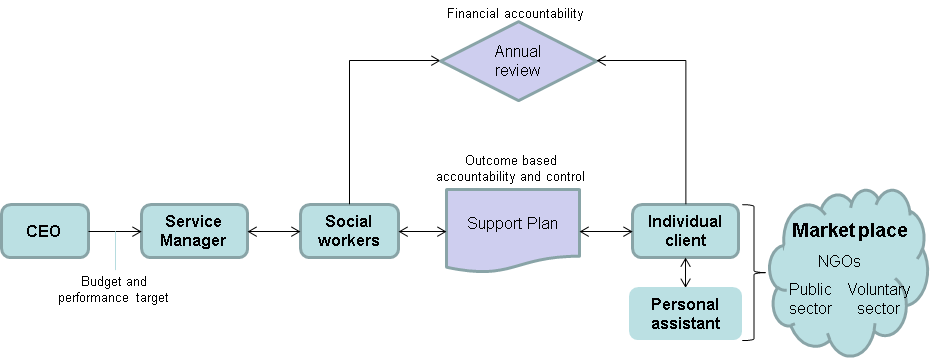 Figure 1b: Revised PB programme 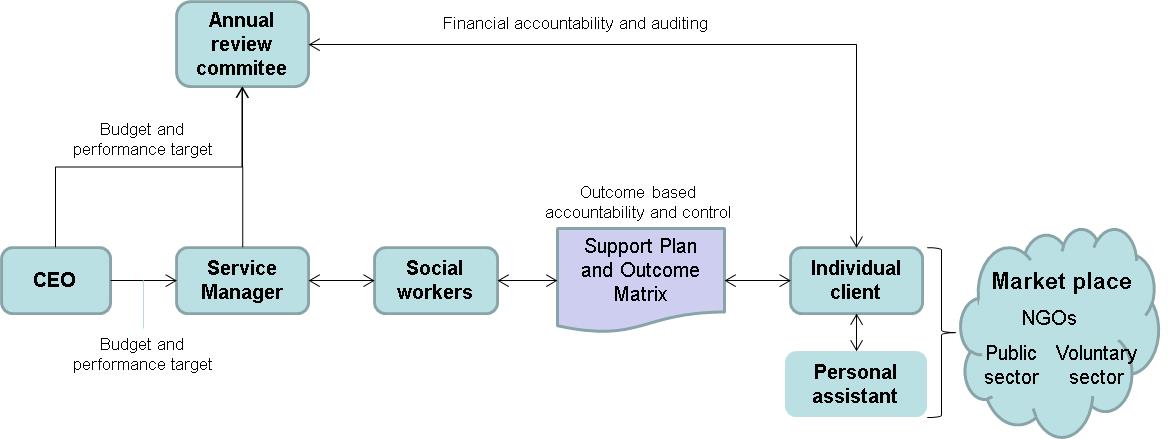 